教師會與學校關於「綠之心」的三份往來公文2014年10月15日，東海大學教師會FB「綠之心」建造時規劃一樓為生鮮超市，行政體系在未經完善之程序及溝通下擅自變更用途。以下是教師會與學校三份往來公文，我們對行政效率之牛步深感訝異（請見8/4教師會去函，9/16學校才回函），也對學校回覆內容之粗糙無法置信（請見教師會10/1之回函）！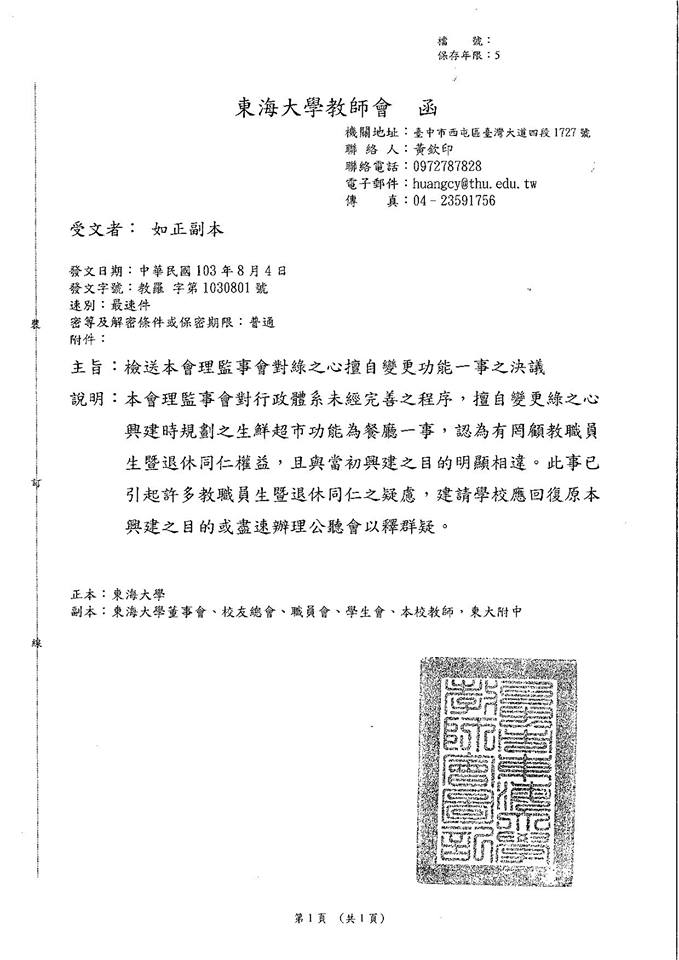 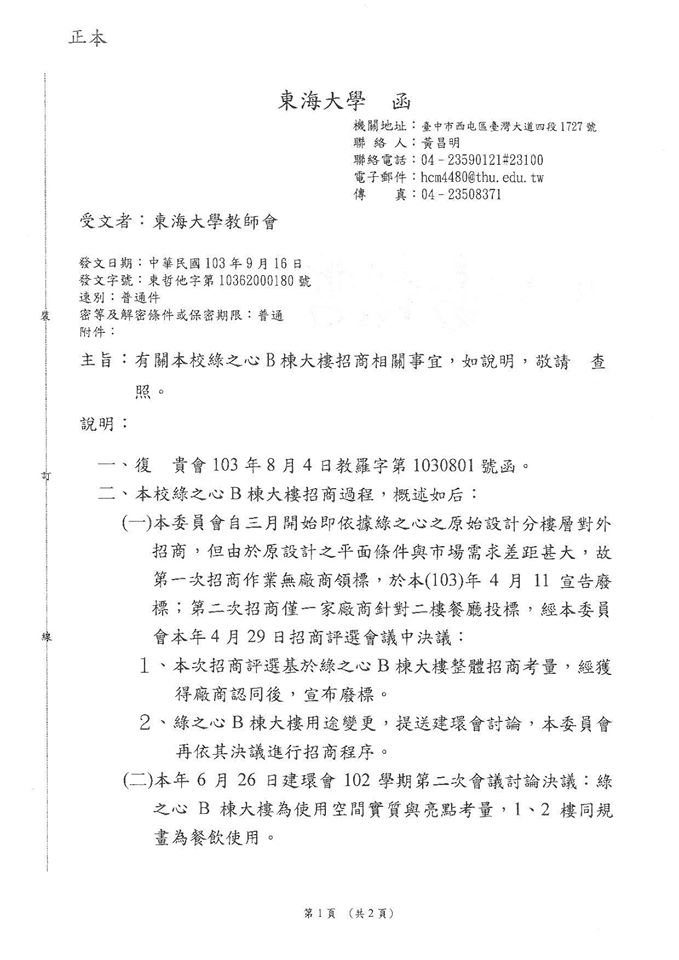 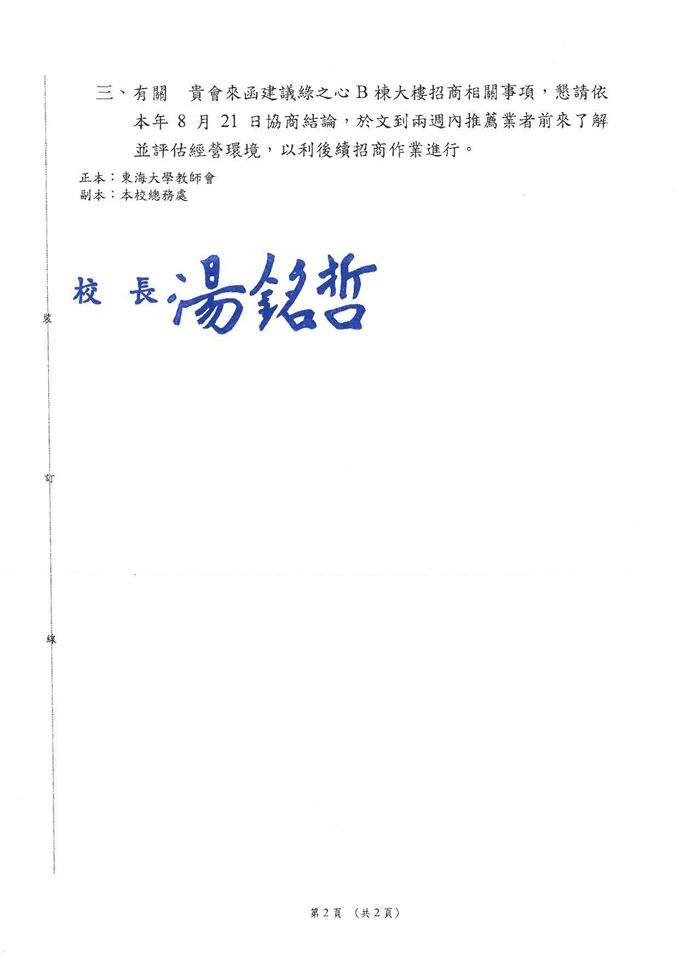 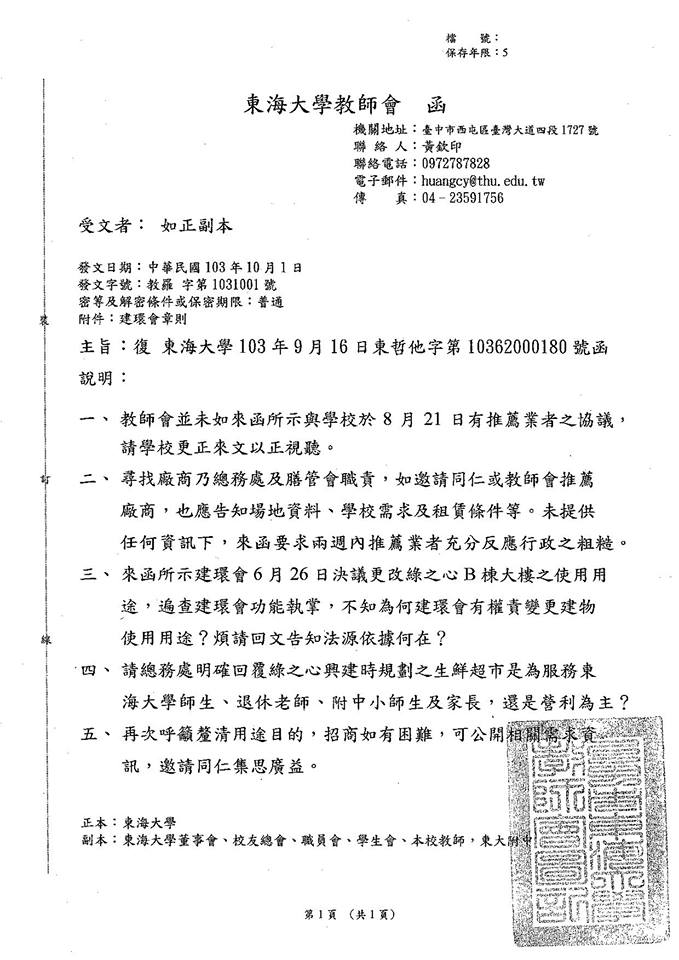 